Региональный фестиваль ШСК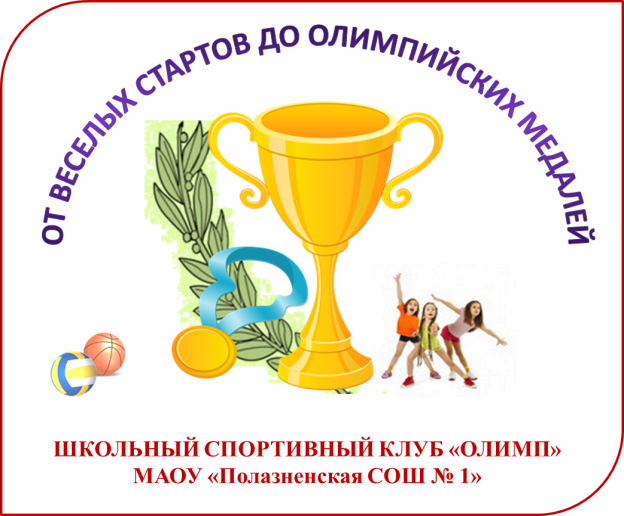 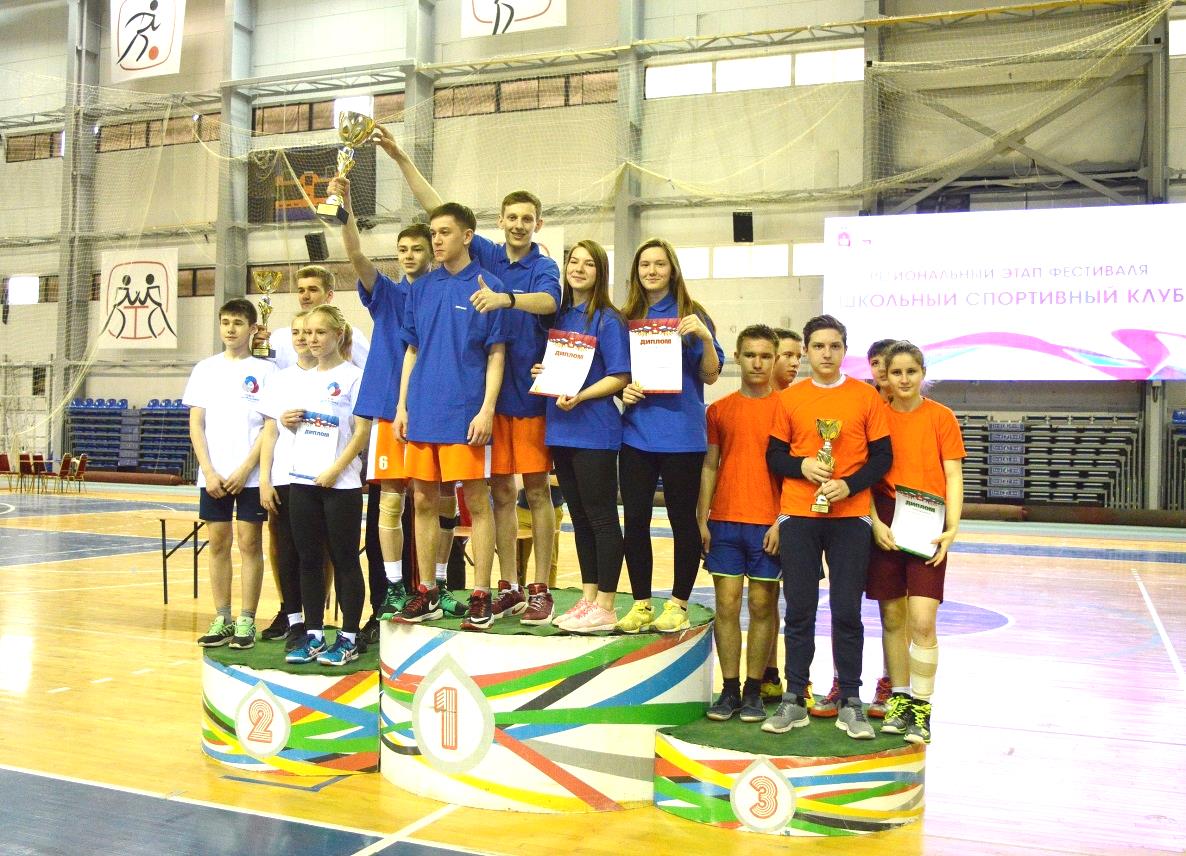     29 апреля в спортивном комплексе им. В.П. Сухорева прошел региональный этап   фестиваля «Школьный спортивный клуб» (далее ШСК) среди победителей  муниципальных этапов фестиваля образовательных учреждений Пермского края по двум номинациям: «Лучший городской спортивный клуб» и «Лучший сельский спортивный клуб»      Организаторами мероприятия стали:  Министерство физической культуры, спорта и туризма Пермского края и ГКАУ «Центр спортивной подготовки Пермского края».      Соревнования проводились по четырем возрастным категориям: 1-4 классы, 5-7 классы, 8-9 и 10-11 классов. Начальную и старшую школы представляли ребята из МБОУ «ПСОШ « 3», 5-7 классы - МБОУ «СОШ  № 5», 8-9 классы - МАОУ «Полазненской СОШ № 1». Состав команды - 5 человек (3 юноши и 2 девушки).       Программа мероприятия: для начальной школы -  выполнение норм ГТО и эстафеты «Веселые старты», для остальных возрастных групп - выполнение норм ГТО и стритбол.      Замечательно выступили представители школы № 1 п. Полазны - ШСК «Олимп». Показав второй результат по нормам ГТО и выигравших стритбол,  ребята стали победителями фестиваля  среди 8-9 классов в номинации «Лучший городской спортивный клуб». Поздравляем: Шилоносова Егора, Балдина Дмитрия, Васькина Арсения, Нечаеву Елизавету, Жижину Полину!       Итогом фестиваля является не только победа в номинации, но и право получить грант образовательной организации. Команда ШСК  «Олимп» МАОУ «Полазненской СОШ № 1»,  которая заняла 1-е место в соревнованиях регионального этапа, получает грант в размере 250,0 тыс. рублей.  Грант будет  использован  на проведение физкультурных и спортивных мероприятий в течение текущего года, а так же на приобретение спортивного  оборудования,  инвентаря и спортивной экипировки. 